Доклад         на тему «Экологическое воспитание младших школьников»   2018 ГОД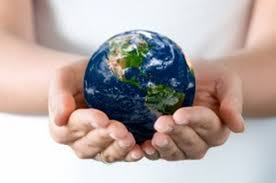 